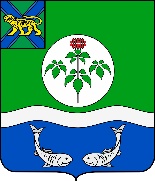 АДМИНИСТРАЦИЯОЛЬГИНСКОГО МУНИЦИПАЛЬНОГО РАЙОНАПРИМОРСКОГО КРАЯПОСТАНОВЛЕНИЕО выявлении правообладателей ранее учтенного объекта недвижимостиВ целях реализации полномочий по выявлению правообладателей ранее учтенных объектов недвижимости, в соответствии, в Федеральным законом от 30.12.2020 № 518 – ФЗ «О внесении изменений в отдельные законодательные акты Российской Федерации», Федеральным законом от 06.10.2003 № 131-ФЗ «Об общих принципах организации местного самоуправления в Российской Федерации», Федеральным законом от 13.07.2015 № 218 – ФЗ «О государственной регистрации недвижимости», на основании Устава Ольгинского муниципального района администрация Ольгинского муниципального районаПОСТАНОВЛЯЕТ:1.Выявить в качестве правообладателя ранее учтенного объекта недвижимости (жилое помещение, квартира) с кадастровым номером 25:12:030801:707, расположенного по адресу: Приморский край, Ольгинский район, с. Веселый Яр, ул. Озерная, д. 21, кв. 1, следующих граждан:Гулин Николай Григорьевич, ... г. р., место рождения: … , паспорт гражданина Российской Федерации серия … № ..., выдан ... , код подразделения … , СНИЛС ... , зарегистрирован по месту жительства по адресу: …;Гулина Лидия Борисовна, ... г. р., место рождения: … , паспорт гражданина Российской Федерации серия … № ..., выдан ... , код подразделения … , СНИЛС ... , зарегистрирован по месту жительства по адресу: …;2. В качестве документа, подтверждающего, что указанное в пункте 1 настоящего постановления лицо является правообладателем ранее учтенного объекта недвижимости, считать договор на передачу квартиры в собственность граждан от … , зарегистрированный в … бюро технической инвентаризации, записанный … в реестровую книгу под № … , инвентарное дело № ….3. Отделу жилищно-коммунального хозяйства, имущественных отношений и градостроительства администрации Ольгинского муниципального района направить настоящее постановление в Управление Росреестра по Приморскому краю с заявлением о внесении в Единый государственный реестр недвижимости сведений о правообладателях ранее учтенного объекта недвижимости, указанных в пункте 1 настоящего постановления.4. Копию настоящего постановления направить лицам, указанным в пункте 1 настоящего постановления.5. Постановление вступает в силу со дня его подписания.6. Контроль за исполнением настоящего постановления оставлю за собой.Врио главы Ольгинского муниципального района –глава администрации муниципального района                                      Е.Э. Ванникова«___»__________2022пгт Ольга№_______